Уважаемые жители Канаевского муниципального образования.Одной из главных задач бюджетной политики является обеспечение прозрачности и открытости бюджетного процесса. Для привлечения большого количества граждан к участию в обсуждении вопросов формирования бюджета района и его исполнения разработан «Бюджет для граждан».«Бюджет для граждан» предназначен прежде всего для жителей , не обладающих специальными знаниями в сфере бюджетного законодательства. Информация «Бюджет для граждан» в доступной форме знакомит граждан с основными характеристиками бюджета Канаевского муниципального образования.Бюджетный процесс- ежегодное формирование и исполнение бюджета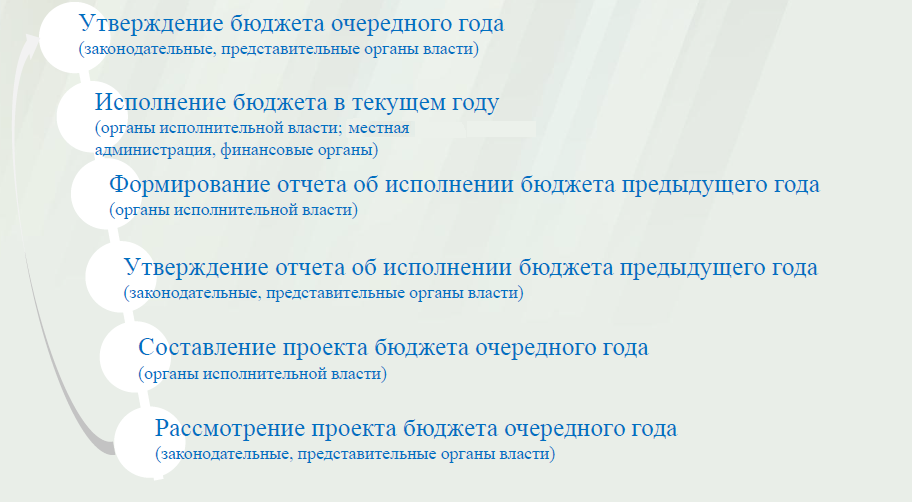 Что такое бюджет?Бюджет – это план доходов и расходов на определенный период.Бюджет Канаевского муниципального образования                                                                                                                                          тыс.руб.	Зачем нужны бюджеты?Для выполнения своих задач муниципальному образованию необходим бюджет, который формируется за счет сбора налогов и безвозмездных поступлений направляемых на финансирование бюджетных расходов.Основные характеристики бюджета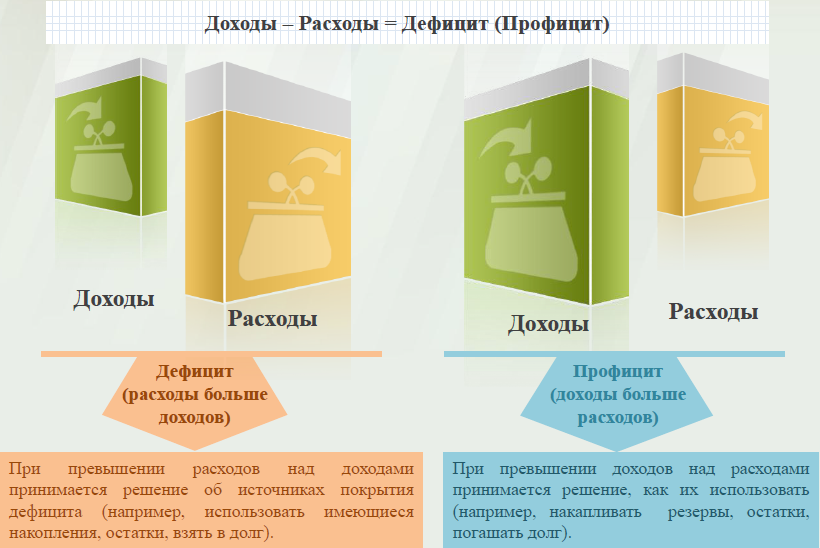 Дефицит и профицит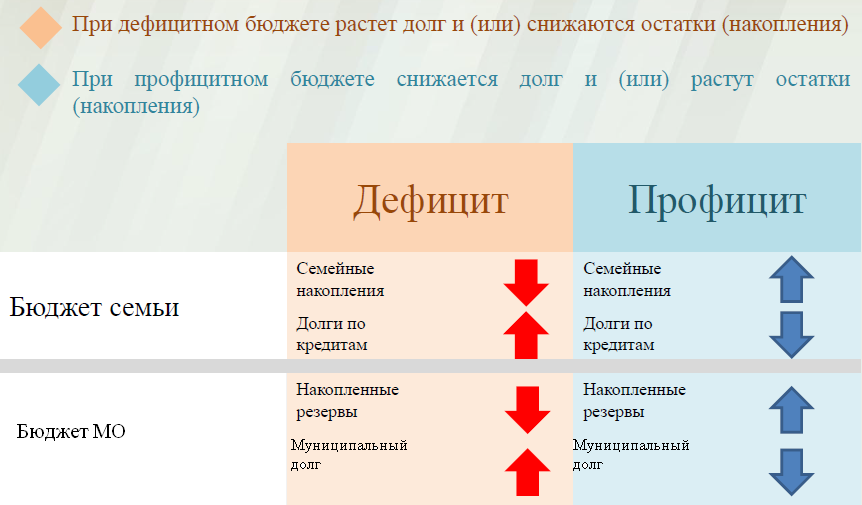 Доходы бюджета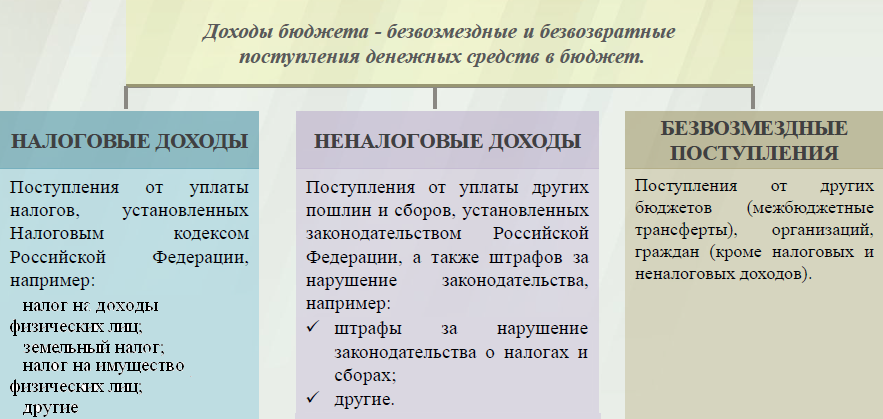 Межбюджетные трансферты-основной вид безвозмездных перечислений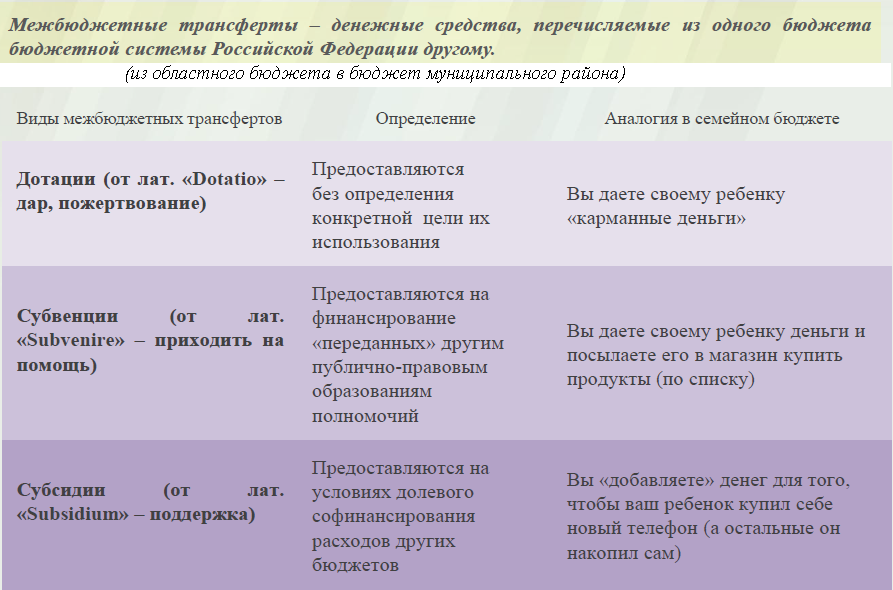 Федеральные, региональные и местные налоги.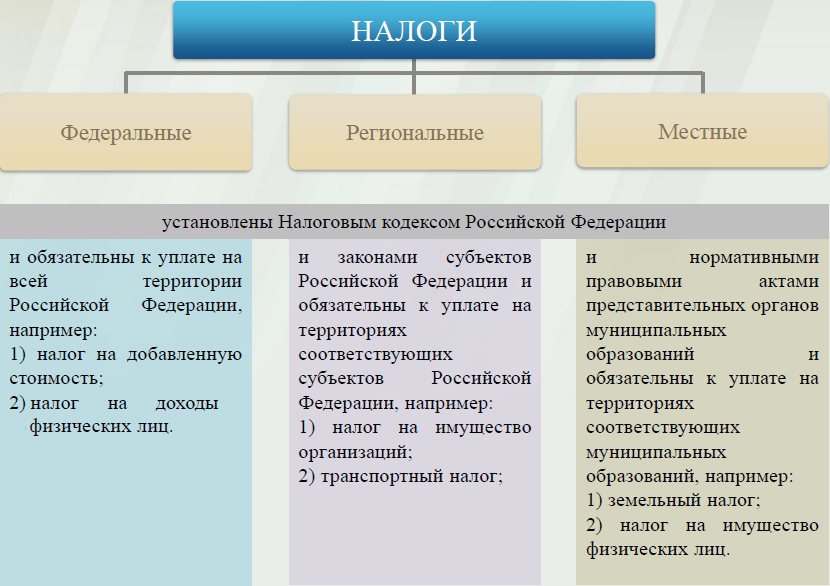 Мы все - налогоплательщики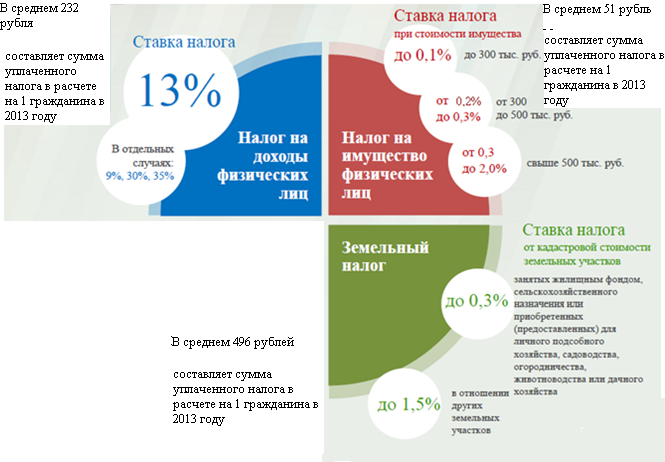 Налоги, зачисляемые в бюджет муниципального образования в 2015году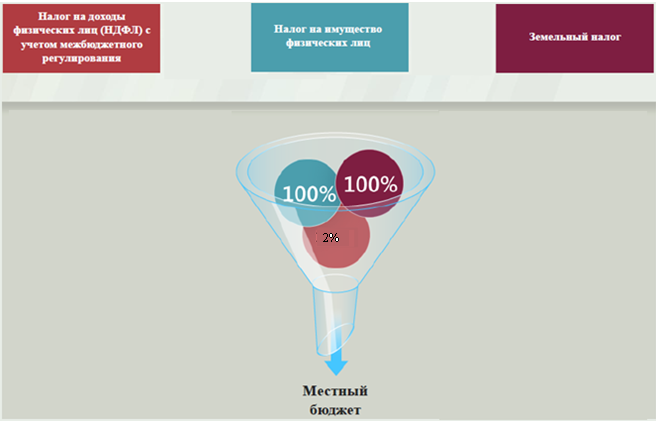 Структура доходов бюджета Канаевского муниципального образования  (тыс.руб.)Структура доходов В 2013 году доходы составили – 2138,5 тыс.руб.План доходов в 2014году составил – 3061,5 тыс.руб.Доходы бюджета в 2015году составят – 2148,4 тыс.руб.    При расчете прогнозируемого объема доходов  бюджета учитывалисьизменения налогового и бюджетного законодательства Российской Федерации и Саратовской области, вступающие в действие с 1 января 2015 года.   Принятый Федеральный закон от 29.11.14г. №383 предусматривает с 01.01.2015 года уменьшение норматива отчисления в бюджеты поселений:- от НДФЛ на  8 %- от единого сельскохозяйственного налога на 20%          - от арендной платы за земельные участки государственная собственность на которые не разграничена и которые расположены в границах поселений  на 50%          - от продажи земельных участков на территориях сельских поселений, государственная собственность на которые не разграничена на 50%.    Основными бюджетообразующими доходами бюджета муниципального образования являются  акцизы на нефтепродукты ,земельный налог и налог на имущество физических лиц.    РАСХОДЫ.Расходы бюджета – выплачиваемые из бюджета денежные средства.В каких единицах измеряются параметры бюджетов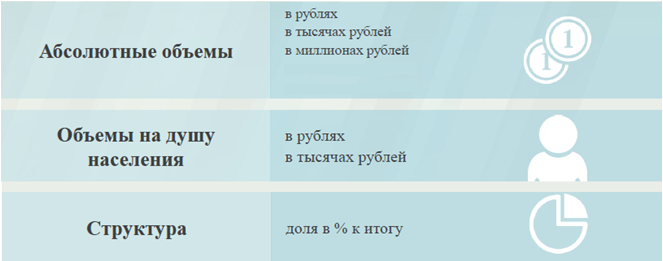 Расходы по основным функциям муниципального образования.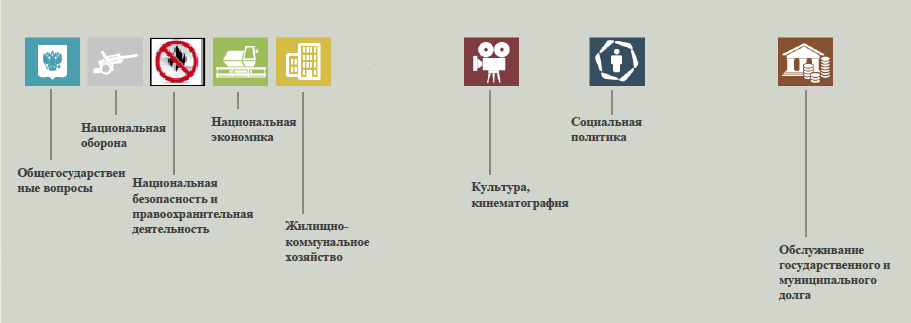 Структура расходов бюджета Канаевского муниципального образования по разделам в 2013-2015 годах.											            %Структура расходов. Расходы бюджета Канаевского муниципального образования по основным разделам на душу населения				руб.										тыс.рубДиаграмма (Доля протяженности автомобильных дорог общего пользования местного значения, не отвечающих нормативным требованиям, в общей протяженности автомобильных дорог общего пользования местного значения в целом по муниципальному образованию.)Показатели2013 год2014 год2015 годДоходы, в том числе2138,53061,52148,4Налоговые, неналоговые доходы1171,32878,72013,7Безвозмездные поступления 967,2182,8134,7Расходы, в том числе 2255,23240,52348,4Общегосударственные вопросы1145,31577,91109,5ЖКХ172,8143,370,0Национальная экономика814,91409,21055,8Национальная оборона56,862,065,0Другие расходы65,448,2Баланс (доходы-расходы)(-)Дефицит или профицит(+)-116,7-179,0-200,0Наименование доходовФактиче-ское исполне-ние за 2013 годУточнен-ный план за 2014 годБюджет на 2015 годНаименование доходовФактиче-ское исполне-ние за 2013 годУточнен-ный план за 2014 годБюджет на 2015 годНалоговые доходы всего:1138,92742,72013,7в том численалог на доходы физ.лиц335,6393,986,7акцизы на нефтепродукты1398,81055,8единый сельскохозяйственный  налог1,170,03,3налог на имущество физ.лиц74,588,1121,9земельный налог718,9781,9736,0госпошлина8,810,010,0Неналоговые доходы всего:32,4136,0в том числеарендная плата за земли28,1130,0доходы от продажи материальных и нематериальных активов1,32,0штрафы, санкции и возмещение ущерба3,04,0Безвозмездные поступления всего:967,2182,8134,7в том числедотации бюджетам субъектов Российской Федерации и муниципальных образований130,4120,869,7дотации бюджетам субъектов Российской Федерации и муниципальных образований130,4120,869,7субсидии бюджетам субъектов Российской Федерации и муниципальных образований 780,0субсидии бюджетам субъектов Российской Федерации и муниципальных образований 780,0субвенции бюджетам субъектов Российской Федерации и муниципальных образований.56,862,065,0субвенции бюджетам субъектов Российской Федерации и муниципальных образований.56,862,065,0субвенции бюджетам субъектов Российской Федерации и муниципальных образований.56,862,065,0субвенции бюджетам субъектов Российской Федерации и муниципальных образований.56,862,065,0Итого доходов:2138,53061,52148,4РазделНаименование2013г2014г2015г1Всего10010010001Общегосударственные вопросы50,848,747,202Национальная оборона2,52,02,804Национальная экономика36,143,545,005Жилищно-коммунальное хозяйство7,74,43,003Национальная безопасность0,90008Культура, кинематография0,10010Социальная политика1,91,42,0РазделПоказатель2013г2014г2015г05Жилищно-коммунальное хозяйство116,998,948,308Культура, кинематография0,80,8010Социальная политика28,932,133,101Содержание работников органов местного самоуправления586,51089,7766,2Расходы местного бюджета1525,82237,91621,8Расходы2013год2014 год2015 год Общегосударственныевопросы1145,31577,81109,5Национальная оборона56,862,065,0Национальная экономика814,91409,21055,8Жилищно-коммунальное хозяйство172,8143,370,0Национальная безопасность21,100Культура, кинематография1,21,20Социальная политика42,746,548,0Обслуживание государственного муниципального долга0,40,50,1ИТОГО расходов:2255,23240,52348,4